GAYATRI 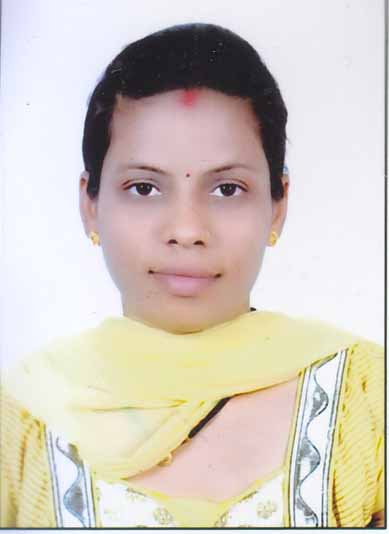 E-mail: gayatri.381756@2freemail.com Address: Dubai, U.A.E Position Applying for: Any Suitable Post OBJECTIVE To pursue a career that will give me the opportunity to fulfill my ambition, acquire the training and experience necessary for professional and personal growth, to be able to share my competent, skills, Knowledge, hard work and discipline in company.SKILLS AND ABILITIES Self motivating and able to motivate other as well Has the initiative and able to work under pressureAbility to recognized or schedule task while being sensitive to time constraint and resource availability PERSONAL INFORMATIONDate of Birth 	:		30/05/1992Place of Birth	:		Bhaisaya Nagain, Madhya Pradesh        Sex		:		Female Civil Status 	:		Married    Nationality 	:		Indian   Visa Status	:		Visit Visa Language		:		 English & HindiEducation attainment Bachelor of Arts – Vikram University – India Post Graduate Diploma in Computer Applications – Makhanlal Chaturvedi National University of Journalism and Communication, Bhopal – India Master of Social works (MSW) Certificated.Electronic Mechanic Diploma -  ITI  Higher Secondary School Certificate Passed – Govt. Girls High School – India Secondary School Certificate Passed – Govt. Girls High School – India 